110. týdenDobrý den, tento týden budeme počítat obvod a obsah – samostatná práce, příklady 1 až 4 počítají všichni žáci, příklady 5 až 7 žáci, kteří měli 1 až 3 na vysvědčení – 7.A bude mít k tomuto úkolu výuku v úterý. Tento úkol opět ofotíte a odešlete.Dále uděláme přehled učiva o lichoběžníku – základy.Veškeré pokyny jsou i v textu, veškeré učivo je v učebnici – strana 57 – 64. K výpočtům používej kalkulačku.Hezký denPetra Olbřimková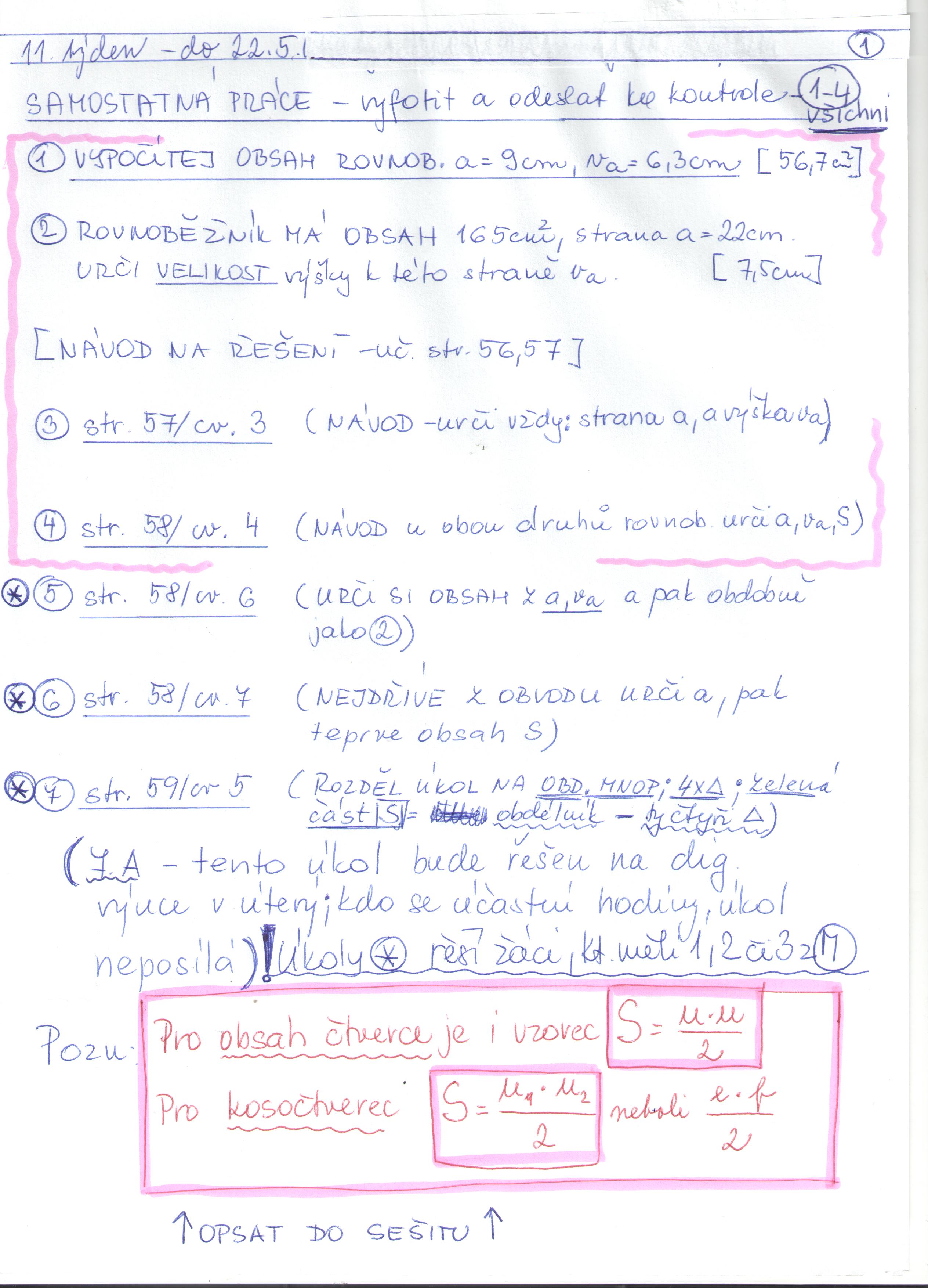 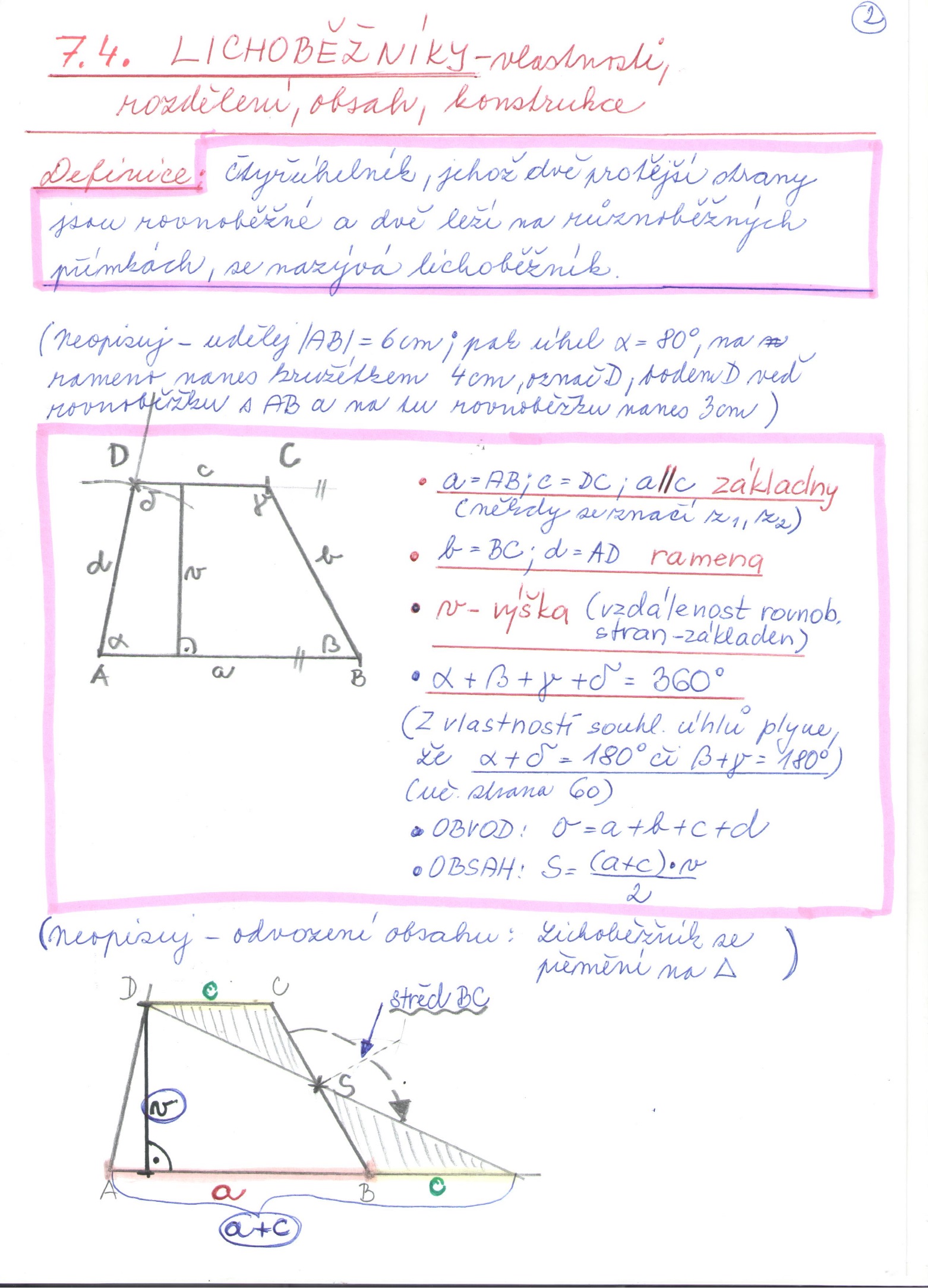 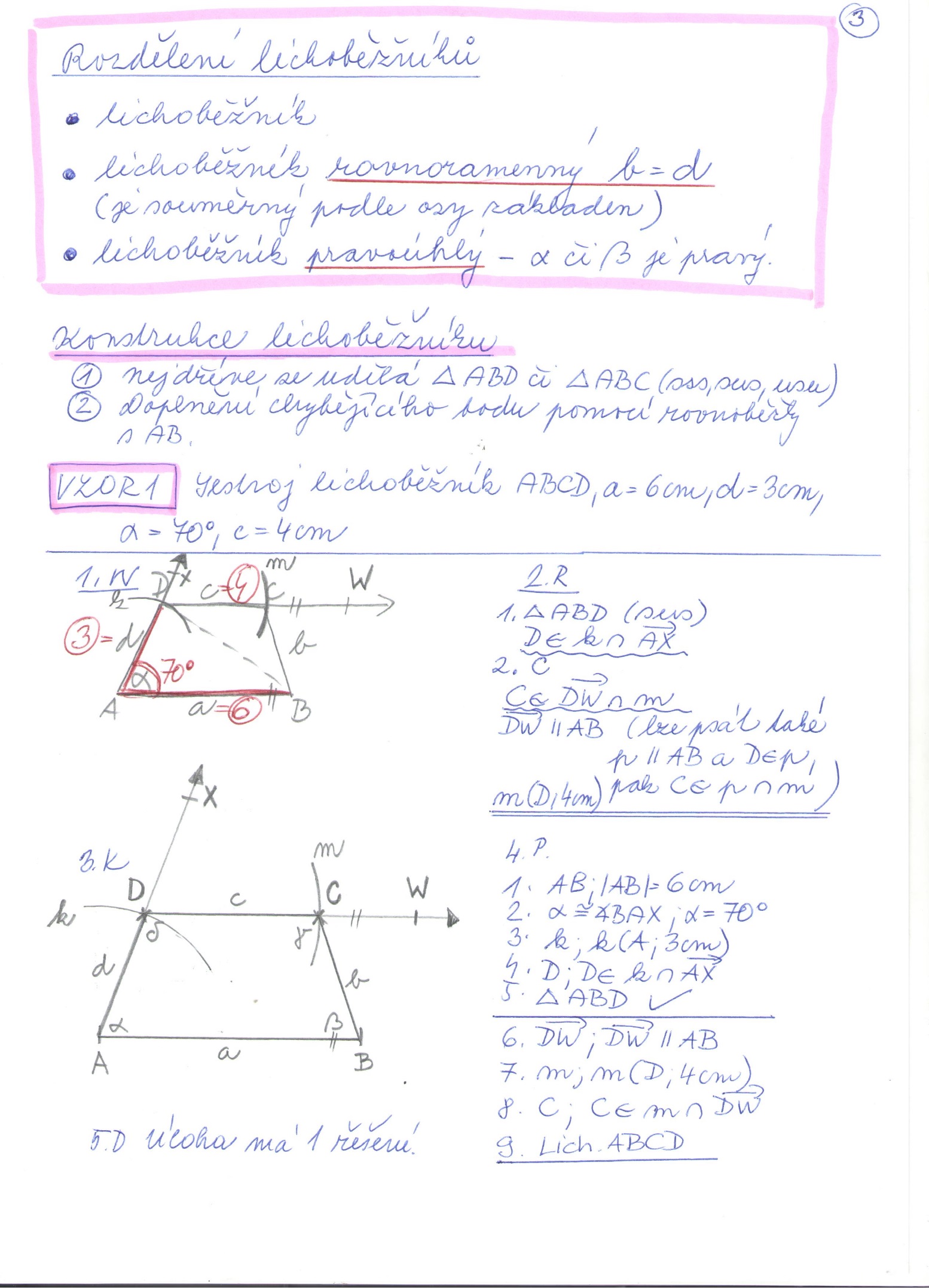 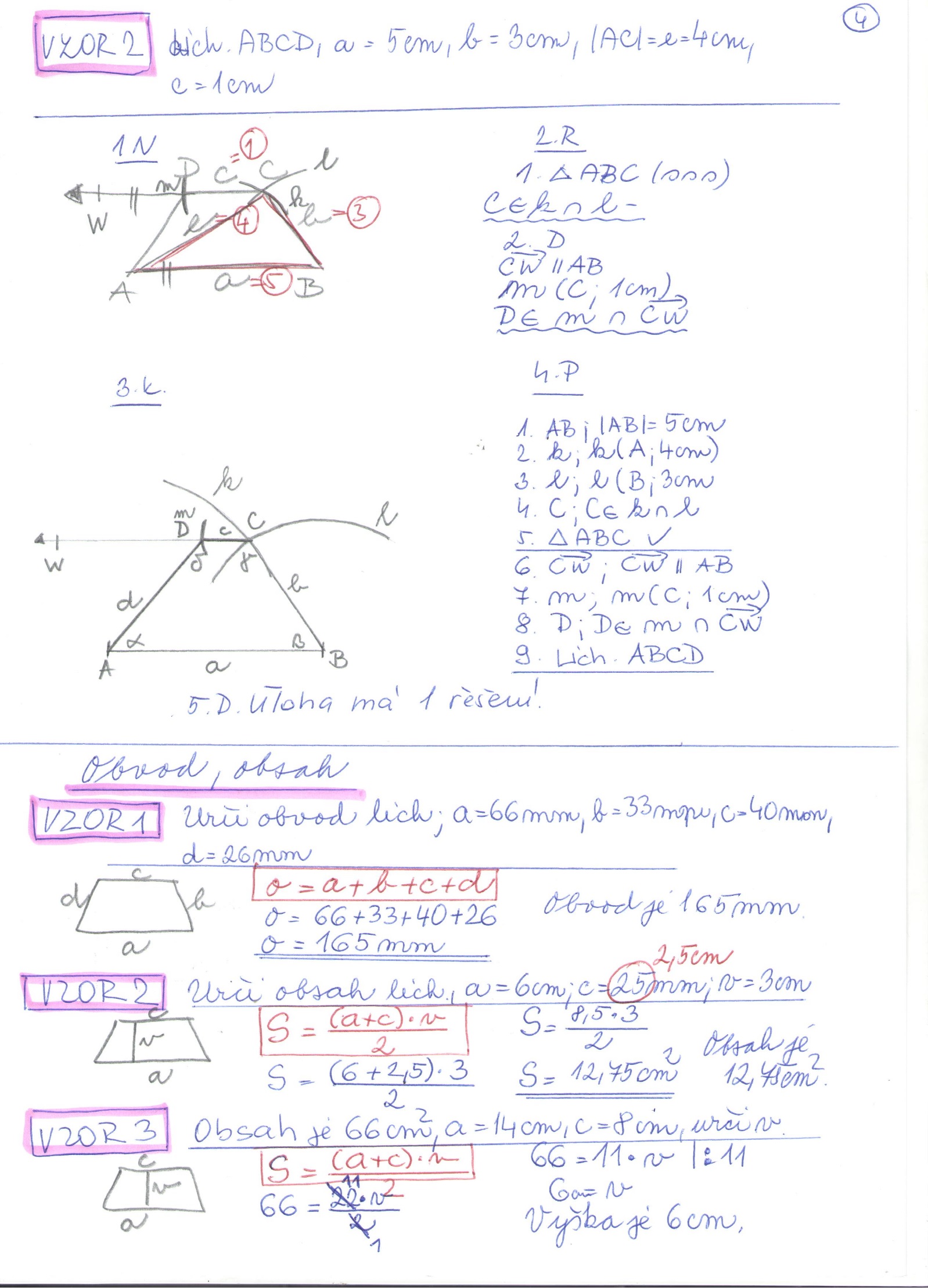 